Project Status Report Template Document and report out project progress and status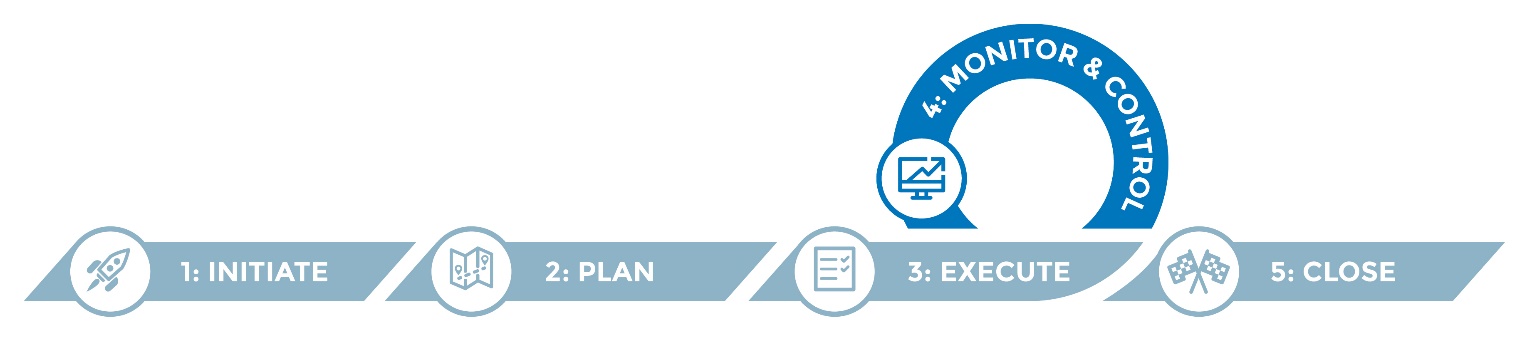 The project status report is a critical part of effective project communications to update the project team, sponsors and key stakeholders. The project status report is used to monitor and control project progress, or serve as a snapshot of where the project stands. It is typically developed by the project manager on a regular basis and can be customized by audience or stakeholder.  InstructionsReview the template and refine it to suit your project needs. Determine how frequently the progress report will be completed and identify stakeholders who will receive the report. You can use the Project Charter and Project Plan to fill in objectives and activities you will report on.Complete the progress report for the given period, weekly or monthly. Distribute and post to the project repository. Helpful hints	Bolded text (as used above) indicates that the resource referenced is available elsewhere in the IIS Migration Toolkit.Use bold green, yellow and red color-coding to highlight project status. (See end of document for project status color key.)If communicating about the report via email, include a high-level summary in the body of the email message as well as the attachment/link to the complete report. <Project Name> Status Report	Project Start Date: <Start date> 							Progress Report Period: <Start date - End date>Project goal(s):Project status color keyProject objectivesOverall project status1.2.3.4.<% complete>[As indicated in Project Plan]CommentsComments<Information about the overall status of the project for this reporting period. Elaborate on the color-coded overall status above.><Information about the overall status of the project for this reporting period. Elaborate on the color-coded overall status above.>Objective 1: <Objective>Objective 1: <Objective>Status: <% Complete>Activities: Activities: Outputs: Activities completed/progressed during the reporting periodActivities planned for the next reporting periodAnticipated barriers, if anyItems needing discussion/escalation, if anyObjective 2: <Objective>Objective 2: <Objective>Status: <% Complete>Activities: Activities: Outputs: Activities completed/progressed during the reporting periodActivities planned for the next reporting periodAnticipated barriers, if anyItems needing discussion/escalation, if anyObjective 3: <Objective>Objective 3: <Objective>Status: <% Complete>Activities: Activities: Outputs: Activities completed/progressed during the reporting periodActivities planned for the next reporting periodAnticipated barriers, if anyItems needing discussion/escalation, if anyObjective 4: <Objective>Objective 4: <Objective>Status: <% Complete>Activities: Activities: Outputs: Activities completed/progressed during the reporting periodActivities planned for the next reporting periodAnticipated barriers, if anyItems needing discussion/escalation, if anyProject statusDescriptionEverything is going well with the project.There are potential issues with the project that need attention.There are serious issues with the project that will cause delays or overrun the budget.